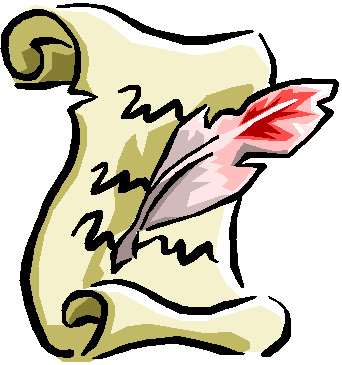 SZKOLNY KONKUS ORTOGRFICZNYdla uczniów klas IV – VI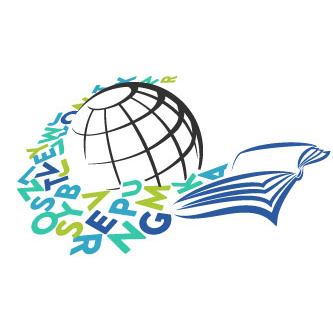 